American University of Central Asia Liberal Arts and Sciences DepartmentDigital Cultures Concentration 2019/20 AY ChecklistStudent’s Name _____________________________________   ID # ________* Student can take course from the list provided by Registrar’s office (such as literature, history, arts, humanities, major courses)** Only 6 credits of foreign languages can be counted for Humanities requirement.Important Information:LAS Department Phone: +996 (312) 915000 + 487, 480Room: 415, 310 Email: las@auca.kgRegistrar Office Phone: +996 (312) 915000 + 401Room: 110 Email: registrar@auca.kgShared Service CenterPhone: +996 (312) 915019Room: 244Email: service@auca.kgAcademic Advising OfficePhone: +996 (312) 915000 + 417Room: 341Email: advising@auca.kgWriting and Academic Resources CenterPhone: +996 (312) 915000 + 490Room: 229Email: warc@auca.kgCounseling Services Write an email to set up a meeting with counselors: cs@auca.kgRecommended Order of StudyGeneral Education – 96 credits (102 credits limit of 100 level courses) Credit Yes NoGrade Notes FYS I: English language for Liberal Arts - 6 credits, Part of FYS I: Kyrgyz language - 2 credits,Part of FYS I: Russian language - 2 credits,Part of FYS I: Introduction to Philosophy - 2 credits12FYS II: English language for Liberal Arts -8 credits,Part of FYS II: Manas Studies- 2 creditsPart of FYS II: Introduction to Philosophy - 2 credits12Kyrgyz Language and Literature* (can count towards other requirement)6State exam in 2 yearRussian Language* (can count towards other requirement)6Mathematics (6 credits may overlap with major requirements; examples: Quantitative Research Methods and Statistics)12History and Geography of Kyrgyzstan (to be completed second semester of sophomore year)6State exam in 2 yearNatural Science (Concepts of Modern Sciences) 6Social Sciences (from outside the student’s major)/Second Year Seminar: Social Sciences12Humanities/Second Year Seminar: Humanities**12Arts (these may overlap General Education, Electives or Major requirements)/Second Year Seminar: Arts12Sports (any 4 courses during 4 years of study)0 400 hoursTotal General Education:96LAS Core Courses – 24 credits Concepts of Modern Sciences6This course is alsoconsidered as 6 credits of Natural Science of Gen Ed requirement  World Literature 6This course is also considered as 6 credits of  Humanitiesof GenEd requirementGlobalization and Social Sciences 6This course is also considered as 6 credits of Social Science of Gen Ed requirementConcepts of Modern Art6This course is also considered as 6 credits of Art of GenEd requirementTotal LAS Core Courses24 Concentration Required Courses – 45 creditsDigital Cultures (LAS/ART 205)3Art and Technology (DIG 200)6Digital Histories (DIG 300)6Central Asian Social Media (DIG 301)6Research methods 6Internship 6Seniors Thesis Seminar I and II 12Total Concentration Required Courses45Concentration Elective Courses - 7 courses (42 credits) Intro to Mass Communication (JMC 182)6Intro to Digital Humanities (LAS/HUM/COM 101)6Photography and creativity (TCMA/JMC/ART-135)6Film analysis and criticism (TCMA/JMC-208)6Intro to Data Journalism (JMC-250.1)6Digital Humanities (SYS/HUM/ART/SS-249)3Media, Memory, and History (SYS/HUM/ART/SS-249)6The Culture Industry (SYS/ HUM/ ART-261)6Digital Dystopias (SYS/ HUM/ ART-261)6Black Mirror: Navigating the Digital World (HUM/SS-360)6Technology and Culture (SYS/ HUM/ ART/ SS-263)6Storytelling with statistics MAT/HUM 2006Cross-cultural communication in the age of Google translate (ANTH 240)6Media, Society, Culture (JMC/ SOC/ ART-336)6People and Things: Culture, Science, and Technology (ANTH-242)6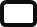 Gender and Technology (SOC/LAS-272)3Digital Communication strategy (JMC-359)6Language, culture and technology (ANTH-346)3Video blogging (JMC-356)6Radio and Podcast production (TCMA/JMC-315)6Social Identity and Politics (SOC/ANTH/ LAS/ICP 465)6Total 42  Elective Courses (from outside the student’s major)33In fact, 57 credits are available due to overlap of LAS core courses with GenEd coursesTotal Number of Credits240240 credits must be earned to graduate First YearFirst YearFirst YearFirst YearSemester 1Credits Semester 2Credits First Year Seminar I12First Year Seminar II 12Digital Cultures  3World Literature6Intro to Digital Humanities 3Elective 6Concepts of Modern Sciences 6Elective6Elective 6Sport0Sport 0Total3030Second YearSecond YearSecond YearSecond YearSemester 3Credits Semester 4Credits Concepts of Modern Art6Globalization and Social Sciences 6Art and Technology6Kyrgyz language and literature6Russian language 6History and Geography of Kyrgyzstan6Elective 6Digital Histories  6Gen Edu course 6Elective 6Sport0Sport 0Total3030Third YearThird YearThird YearThird YearSemester 5Credits Semester 6Credits Central Asian Social Media6Gen Edu course6Elective 6Elective6Gen Edu course6Research methods 6Gen Edu course6Gen Edu course6Elective6Internship 6Total3030Forth YearForth YearForth YearForth YearSemester 7Credits Semester 8Credits Senior thesis seminar I 6Senior thesis seminar II 6Gen Edu course6Gen Edu course 6Elective6Elective6Elective 6Elective 6Elective6Elective6Total3030